PRIJAVNI LIST ZA STUDENTE ZA MOBILNOST 
U SVRHU STUDIJSKOG BORAVKA ILI STRUČNE PRAKSE Application form for students 
for mobility for a study visit or traineeshipPODACI O STUDENTU/ICI / Personal informationPODACI O STUDIJSKOM PROGRAMU / Data about study programPODACI O DOSADAŠNJEM SUDJELOVANJU U PROGRAMIMA MOBILNOSTI / Information about previous participation in mobility programsPODACI O ODABRANOJ INOZEMNOJ VISOKOŠKOLSKOJ USTANOVI ZA MOBILNOSTI U SVRHU STUDIJSKOG BORAVKA / Information about the chosen foreign higher education institution for mobility for study*  POPIS ERASMUS BILATERALNIH SPORAZUMA NALAZI SE NA WEB STRANICI / 
The Erasmus Bilateral Agreements list is available on the website 
 https://www.algebra.hr/visoko-uciliste/en/for-students/international-cooperation/partners/ ** ZA MOBILNOST U SVRHU STUDIJSKOG BORAVKA MOGUĆE JE, U DOGOVORU S ERASMUS KOORDINATOROM VISOKOG UČILIŠTA, ODABRATI INOZEMNO VISOKO UČILIŠTE S KOJIM VISOKO UČILIŠTA ALGEBRA NEMA SKLOPLJEN ERASMUS BILATERALNI SPORAZUM. U TOM SLUČAJU ĆE VISOKO UČILIŠTA ALGEBRA POKUŠATI SKLOPITI PREDMETNI SPORAZUM I DOGOVORITI REALIZACIJU MOBILNOSTI, NO NE MOŽE JAMČITI POZITIVAN ISHOD ISTOG. / Mobility for study visit – if previously discussed with Erasmus Coordinator of the Algebra University College, it is possible to choose a foreign higher education institution that Algebra University College does not have an Erasmus bilateral agreement with. In this case, Algebra University College will try to sign the agreement and agree on the realization of mobility, but cannot guarantee a positive outcomeUKOLIKO TIJEKOM STUDIJSKOG BORAVKA U INOZEMSTVU ŽELITE IZRADITI ZAVRŠNI RAD, ISPUNITE SLJEDEĆE PODATKE: / If you choose to make your thesis while being abroad, fill in the following data:PLANIRANO RAZDOBLJE MOBILNOSTI ZA STUDIJSKI BORAVAK / Planned mobility period for studiesPODACI ZA MOBILNOSTI U SVRHU OBAVLJANJA STRUČNE PRAKSE / Information about traineeshipPLANIRANO RAZDOBLJE MOBILNOSTI ZA STRUČNU PRAKSU / Planned mobility period for traineeshipKOMBINIRANI STUDIJSKI BORAVAK I STRUČNA PRAKSA / Combined study and traineeshipIZJAVA O DVOSTRUKOM FINANCIRANJU / Double financing statementSAMOPROCJENA ZNANJA JEZIKA NA KOJEM ĆE SE ODRŽAVATI NASTAVA / Self-assessment of knowledge of the main language instructionsMOTIVACIJSKO PISMO / Motivation LetterMOTIVACIJSKO PISMO JE OPISNI DIO VAŠE PRIJAVE ZA NATJEČAJ U OKVIRU PROGRAMA ERASMUS U KOJEM SE TREBATE UKRATKO PREDSTAVITI TE OPISATI: 1. VAŠE AKADEMSKE INTERESE, 2. RAZLOGE PRIJAVE NA PREDMETNI NATJEČAJ, 3. VAŠU MOTIVIRANOST ZA ODLAZAK NA INOZEMNO VISOKO UČILIŠTE ILI INOZEMNU TVRTKU, 4. VAŠA OČEKIVANJA TIJEKOM RAZDOBLJA ERASMUS MOBILNOSTI I 5. POTENCIJALNU VRIJEDNOST I REZULTATE KOJE ĆETE OSTVARITI NAKON REALIZACIJE ERASMUS MOBILNOSTI. KORISTITE ZADANI OKVIR DO NAJVIŠE 1 STRANICE, A MINIMALNO 250 RIJEČI FONT TIMES NEW ROMAN, VELIČINA 11.A motivation letter is a descriptive part of your application for the Erasmus program call in which you should shortly represent yourself and describe: 1. your academic interests, 2. reasons for your application, 3. your motivation for going abroad to a foreign higher education institution or a foreign company, 4. your expectations while Erasmus mobility period and 5. potential value and results which you will achieve after the realization of Erasmus mobility.Use the default box, one-page maximum, and minimum of 250 words, font Times New Roman, size 11.Razlog odabira željene institucije/a / Written explanation of why you chose the institution/institutions for the study visit or traineeshipMJESTO I DATUM PRIJAVE: / Application place and date:POTPIS STUDENTA: / Signature:IME I PREZIMEName and surnameDATUM I GODINA ROĐENJADate and year of birthMJESTO I DRŽAVA ROĐENJAPlace and country of birthDRŽAVLJANSTVONationalitySPOLSexMFADRESA PREBIVALIŠTAAddress of permanent residenceADRESA BORAVIŠTA (ukoliko je različita od adrese prebivališta)/Adress of residence (if different from adress of permanent residence)BROJ TELEFONAPhone numberBROJ MOBITELAMobile phone numberE-MAIL ADRESAE-mail addressOIBOIB number MATIČNI FAKULTETHome institutionVisoko učilište Algebra/Algebra University College NAZIV STUDIJSKOG PROGRAMAStudy program RAZINA STUDIJALevel of studyPREDDIPLOMSKI / Bachelor           DIPLOMSKI / MasterSTATUS STUDENTAStudent statusREDOVITI / full time                       IZVANREDNI / part timeGODINA STUDIJAStudy yearPONAVLJANJE STUDIJSKE GODINEReenrollment in the study year DA / yesNE / noPROSJEK OCJENA SVIH DOSAD POLOŽENIH ISPITAGrade point average of all courses passedJESTE LI SUDJELOVALI U NEKOM OD PROGRAMA MOBILNOSTI TIJEKOM SVOG STUDIJA?Have you participated in any mobility programs during your study?DA / yesNE / noAKO JESTE, NAVEDITE NAZIV PROGRAMA, MJESTO I RAZDOBLJE MOBILNOSTIIf yes, specify the name of the program, place, and mobility periodNAZIV INOZEMNE VISOKOŠKOLSKE USTANOVE (SVEUČILIŠTA, FAKULTETA) PREMA IZBORU S POPISA ERASMUS BILATERALNIH SPORAZUMA* ILI PREMA OSOBNOM IZBORU**: Name of the foreign higher education institution (university, faculty) from the list of Erasmus partners of Algebra University College* or by personal choice**:NAZIV INOZEMNE VISOKOŠKOLSKE USTANOVE (SVEUČILIŠTA, FAKULTETA) PREMA IZBORU S POPISA ERASMUS BILATERALNIH SPORAZUMA* ILI PREMA OSOBNOM IZBORU**: Name of the foreign higher education institution (university, faculty) from the list of Erasmus partners of Algebra University College* or by personal choice**:IZBOR 1:Choice 1:IZBOR 1:Choice 1:IZBOR 2:Choice 2:IZBOR 2:Choice 2:IMATE LI OSTVAREN KONTAKT NA NAVEDENOJ USTANOVI?Do you have any contact at this institution?IZBOR 1: DA / NEChoice 1: yes / noIZBOR 2: DA / NEChoice 2: yes / noIME I PREZIME KONTAKT OSOBE (TELEFON I E-MAIL)Name and surname of contact person (phone and e-mail)1.2. TEMA ZAVRŠNOG RADA ILINASLOV ZAVRŠNOG RADAThe topic of the thesis or title of the thesisIME I PREZIME MENTORA NA MATIČNOJ INSTITUTICIJIName and surname of the mentor at home institutionIME I PREZIME MENTORA NA INOZEMNOJ INSTITUCIJIName and surname of the mentor at foreign institutionBROJ ECTS BODOVA KOJI ĆE SE DODIJELITI ZA IZRADU ZAVRŠNOG RADANumber of ECTS that will be awarded for making the final thesisPOČETAK MOBILNOSTI(DATUM, MJESEC, GODINA)Start of mobility ( date, month, year)ZAVRŠETAK MOBILNOSTI(DATUM, MJESEC, GODINA)End of mobility (date, month, year)UKUPAN BROJ MJESECIMonths in totalNAZIV PRIHVATNE INOZEMNE ORGANIZACIJE Name of the host institutionNAZIV ODJELA U KOJEM ĆE SE OBAVLJATI STRUČNA PRAKSAName of the department where the internship will be heldNAZIV RADNOG MJESTA Job titleIMATE LI OSTVAREN KONTAKT U NAVEDENOJ ORGANIZACIJI?Do you have a contact in the organisation?DA / YesNE / NoIME I PREZIME KONTAKT OSOBE ILI MENTORA, (TELEFON I E-MAIL)Name and surname of the contact person or mentor, (phone and e-mail)OPIŠITE PLAN AKTIVNOSTI TIJEKOM STRUČNE PRAKSE  Describe the plan of activity during the internshipNAVEDITE ZNANJA, VJEŠTINE I KOMPETENCIJE KOJE TREBATE STEĆI TIJEKOM STRUČNE PRAKSESpecify the knowledge, skills and competencies you should get while being on the internshipDA LI JE PLANIRANA STRUČNA PRAKSA DIO STUDIJSKOG PROGRAMA ?Is the planned internship part of the study program?DA / YesNE / NoUKOLIKO NIJE, OBJASNITE POVEZANOST PLANIRANE STRUČNE PRAKSE S VAŠIM STUDIJSKIM PROGRAMOMIf not, please specify the connection between the planned internship and study programPOČETAK MOBILNOSTI(DATUM, MJESEC, GODINA)Start of mobility (date, month, year)ZAVRŠETAK MOBILNOSTI(DATUM, MJESEC, GODINA)End of mobility (date, month, year)UKUPAN BROJ MJESECIMonths in total UKOLIKO SE PRIJAVLJUJETE ZA MOBILNOST U SVRHU REALIZACIJE KOMBINIRANOG STUDIJSKOG BORAVKA I STRUČNE PRAKSE, NAVEDITE UKUPNO PLANIRANO TRAJANJE RAZDOBLJA MOBILNOSTI. U OVOM SLUČAJU STRUČNA PRAKSA SE MORA REALIZIRATI POD NADZOROM VISOKOŠKOLSKE USTANOVE (SVEUČILIŠTA, FAKULTETA) NA KOJOJ SE REALIZIRA STUDIJSKI BORAVAK. NAJKRAĆE TRAJANJE MOBILNOSTI JE 6 MJESECI.   /If you are applying for mobility for purpose of realization of combined study and traineeship, please specify the total planned mobility period. In this case, the traineeship must be realized under the supervision of the higher education institution (University, Faculty) where the study will be held. The shortest duration of mobility is 6 months.UKOLIKO SE PRIJAVLJUJETE ZA MOBILNOST U SVRHU REALIZACIJE KOMBINIRANOG STUDIJSKOG BORAVKA I STRUČNE PRAKSE, NAVEDITE UKUPNO PLANIRANO TRAJANJE RAZDOBLJA MOBILNOSTI. U OVOM SLUČAJU STRUČNA PRAKSA SE MORA REALIZIRATI POD NADZOROM VISOKOŠKOLSKE USTANOVE (SVEUČILIŠTA, FAKULTETA) NA KOJOJ SE REALIZIRA STUDIJSKI BORAVAK. NAJKRAĆE TRAJANJE MOBILNOSTI JE 6 MJESECI.   /If you are applying for mobility for purpose of realization of combined study and traineeship, please specify the total planned mobility period. In this case, the traineeship must be realized under the supervision of the higher education institution (University, Faculty) where the study will be held. The shortest duration of mobility is 6 months.UKOLIKO SE PRIJAVLJUJETE ZA MOBILNOST U SVRHU REALIZACIJE KOMBINIRANOG STUDIJSKOG BORAVKA I STRUČNE PRAKSE, NAVEDITE UKUPNO PLANIRANO TRAJANJE RAZDOBLJA MOBILNOSTI. U OVOM SLUČAJU STRUČNA PRAKSA SE MORA REALIZIRATI POD NADZOROM VISOKOŠKOLSKE USTANOVE (SVEUČILIŠTA, FAKULTETA) NA KOJOJ SE REALIZIRA STUDIJSKI BORAVAK. NAJKRAĆE TRAJANJE MOBILNOSTI JE 6 MJESECI.   /If you are applying for mobility for purpose of realization of combined study and traineeship, please specify the total planned mobility period. In this case, the traineeship must be realized under the supervision of the higher education institution (University, Faculty) where the study will be held. The shortest duration of mobility is 6 months.UKOLIKO SE PRIJAVLJUJETE ZA MOBILNOST U SVRHU REALIZACIJE KOMBINIRANOG STUDIJSKOG BORAVKA I STRUČNE PRAKSE, NAVEDITE UKUPNO PLANIRANO TRAJANJE RAZDOBLJA MOBILNOSTI. U OVOM SLUČAJU STRUČNA PRAKSA SE MORA REALIZIRATI POD NADZOROM VISOKOŠKOLSKE USTANOVE (SVEUČILIŠTA, FAKULTETA) NA KOJOJ SE REALIZIRA STUDIJSKI BORAVAK. NAJKRAĆE TRAJANJE MOBILNOSTI JE 6 MJESECI.   /If you are applying for mobility for purpose of realization of combined study and traineeship, please specify the total planned mobility period. In this case, the traineeship must be realized under the supervision of the higher education institution (University, Faculty) where the study will be held. The shortest duration of mobility is 6 months.POČETAK MOBILNOSTI(DATUM, MJESEC, GODINA)Start of mobility (date, month, year)ZAVRŠETAK MOBILNOSTI(DATUM, MJESEC, GODINA)End of mobility (date, month, year)UKUPAN BROJ MJESECIMonths in total POD MATERIJALNOM ODGOVORNOŠĆU IZJAVLJUJEM DA NISAM KORISNIK DRUGOG IZVORA FINANCIRANJA DODIJELJENOG ZA REALIZACIJU PREDMETNE MOBILNOSTI IZ SREDSTAVA KOJI POTJEČU IZ FONDOVA EUROPSKE UNIJE. / 
Under the material responsibility, I declare that I am not a user of another source of funding allocated for the realization of the relevant mobility from funds deriving from EU funds.POTPIS STUDENTA / Signature of student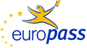 SAMOPROCJENASelf-assessmentSAMOPROCJENASelf-assessmentRAZUMIJEVANJE 
UnderstandingRAZUMIJEVANJE 
UnderstandingRAZUMIJEVANJE 
UnderstandingRAZUMIJEVANJE 
UnderstandingGOVOR SpeechGOVOR SpeechGOVOR SpeechGOVOR SpeechPISANJE 
WritingPISANJE 
WritingEUROPSKA RAZINA / European level (*) EUROPSKA RAZINA / European level (*) SLUŠANJE
ListeningSLUŠANJE
ListeningČITANJE
ReadingČITANJE
ReadingGOVORNA INTERAKCIJA
Spoken interactionGOVORNA INTERAKCIJA
Spoken interactionGOVORNA PRODUKCIJA
Spoken productionGOVORNA PRODUKCIJA
Spoken productionJEZIKLanguageJEZIKLanguage(*) http://europass.cedefop.europa.eu/resources/european-language-levels-cefr (*) http://europass.cedefop.europa.eu/resources/european-language-levels-cefr (*) http://europass.cedefop.europa.eu/resources/european-language-levels-cefr (*) http://europass.cedefop.europa.eu/resources/european-language-levels-cefr (*) http://europass.cedefop.europa.eu/resources/european-language-levels-cefr (*) http://europass.cedefop.europa.eu/resources/european-language-levels-cefr (*) http://europass.cedefop.europa.eu/resources/european-language-levels-cefr (*) http://europass.cedefop.europa.eu/resources/european-language-levels-cefr (*) http://europass.cedefop.europa.eu/resources/european-language-levels-cefr (*) http://europass.cedefop.europa.eu/resources/european-language-levels-cefr (*) http://europass.cedefop.europa.eu/resources/european-language-levels-cefr 